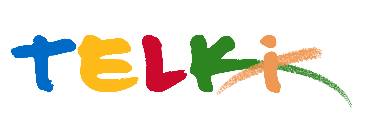 Telki Község Önkormányzata2089 Telki, Petőfi u.1.Telefon: (06) 26 920 801E-mail: hivatal@telki.huwww.telki.huElőterjesztésA Képviselő-testület 2023. március 20.-i rendes ülésére Az Önkormányzat 2022. évi költségvetéséről szóló 3/2022.(III.11.) önkormányzati rendelet módosításárólA napirendet tárgyaló ülés dátuma: 					2023.03.A napirendet tárgyaló ülés: 						Pénzügyi Bizottság, Képviselő-testület Az előterjesztést készítette: 						Pénzügyi csoportvezetőElőterjesztő:								Polgármester A napirendet tárgyaló ülés típusa: 					nyílt / zárt A napirendet tárgyaló ülés típusa: 					rendes / rendkívüli A rendelet alkotáshoz szükséges többség típusát: 			egyszerű / minősített A szavazás módja: 							nyílt / titkos1.Előzmények, különösen az adott tárgykörben hozott korábbi testületi döntések és azok végrehajtásának állása: ------2. Jogszabályi hivatkozások: A költségvetési szervek tervezését, előirányzat módosítását, gazdálkodásának rendjét az államháztartásról szóló 2011. évi CXCV. törvény (Áht.)Az államháztartásról szóló törvény végrehajtásáról megalkotott 368/2011. (XII.31.) Korm. rendelet (Ávr.) 3.Költségkihatások és egyéb szükséges feltételeket, illetve megteremtésük javasolt forrásai:4. Tényállás bemutatása: A költségvetési szervek tervezését, előirányzat módosítását, gazdálkodásának rendjét az államháztartásról szóló 2011. évi CXCV. törvény (Áht.) és az államháztartásról szóló törvény végrehajtásáról megalkotott 368/2011. (XII.31.) Korm. rendelet (Ávr.) szabályozza.Az Áht. 34. § (4) bekezdése szerint a képviselő-testület az előirányzat-módosítás, előirányzat-átcsoportosítás átvezetéseként - az első negyedév kivételével - negyedévenként, a döntése szerinti időpontokban, de legkésőbb az éves költségvetési beszámoló elkészítésének határidejéig, december 31-ei hatállyal módosítja a költségvetési rendeletét. Az előirányzat-módosításokra az éves költségvetési beszámolóval történő egyezőség biztosítása érdekében van szükség. Telki község Képviselő-testülete 2022. évi költségvetését a 3/2022. (III. 11.) Önkormányzati rendeletével állapította meg 1 050 065 000 forint főösszeggel.Az alábbiakban részletesen bemutatjuk a költségvetés módosításokat:Az önkormányzat részére biztosított központi költségvetési támogatások előirányzatát a teljesítéssel egyezően kell szerepeltetni az éves költségvetési beszámolóban. Ennek megfelelően az alábbi előirányzat módosítások kerültek átvezetésre a költségvetési rendeleten:Telki Község ÖnkormányzatBevételek:Települési önkormányzatok köznevelési feladatainak támogatása	- 2.186.163 FtEgyes szociális és gyermekétkeztetési feladatok támogatása	+ 9.351.297 FtElszámolásból származó bevételek (IPA 2021-es elszámolása)	+ 19.581.841 FtVédőnői feladatellátás finanszírozása	+ 8.622.700 FtA Zsámbéki medence szennyvíztisztító fejlesztése című(ÉMO17) KEHOP-2.2.2-15-2019-000150 kódszámú pályázat	- 15.187.799 FtAz államháztartáson belüli megelőlegezése 	+ 14.856.530 FtÖsszesen:	+ 35.038.406 FtKiadások:Dologi kiadások	+ 307.550.576 FtEgyéb működési célú támogatások ÁHB	+ 875.000 FtEgyéb működési célú támogatások ÁHK	- 875.000 FtÁltalános tartalék	- 556.502.717 FtBeruházások (ÉMO17)	+ 144.338.547 FtFelújítások (Szennyvízhálózat nyomvonal felújítás)	+ 139.652.000 FtÖsszesen:	+ 35.038.406 FtTelki Polgármesteri HivatalBevételekSzolgáltatások ellenértéke	+ 50.000 FtKiadásokDologi kiadások	+ 50.000 FtTelki Zöldmanó ÓvodaBevételekKamatbevételek	+ 7.000 FtEgyéb működési célú átvett pénzeszközök	+ 310.000 FtÖsszesen:	+ 317.000 Ft.KiadásokDologi kiadások	+ 317.000 FtFenti módosításokat és az egyéb költségvetési előirányzatokat érintő módosításokat az előterjesztés mellékletét képező rendelet-tervezet és annak mellékletei tartalmazzák.Telki, 2023. március 13.	Deltai Károly	PolgármesterRendelet-tervezetTelki község Önkormányzatának 2022. évi költségvetéséről szóló 3/2022. (III. 1.) önkormányzati rendelet módosításárólTelki Község Önkormányzat a Magyarország helyi önkormányzatairól szóló 2011. évi CLXXXIX. tv. 143. § (4) bekezdés b) és h) pontjaiban, valamint az államháztartásról szóló 2011. évi CXCV. tv. (továbbiakban: Áht.) 23. §. (1) bekezdésében és az Alaptörvény 32. cikk (1) bekezdés f) pontjában kapott felhatalmazás alapján az Alaptörvény 32. cikk (2) bekezdés meghatározott feladatkörében eljárva az önkormányzat 2022. évi költségvetéséről az alábbi rendeletet alkotja:1. §A Telki község Önkormányzatának 2022. évi költségvetéséről szóló 3/2022. (III. 1.) önkormányzati rendelet 4–6. §-a helyébe a következő rendelkezések lépnek:„4. §A Képviselő-testület az Önkormányzat és intézményei együttes 2022. évi költségvetését a 2022. december 31-i állapotnak megfelelően 2.670.210.637 Ft bevétellel, 2.670.210.637 Ft kiadással, 52 fő költségvetési létszámkeretben állapítja meg.5. §A Képviselő-testület a 2.670.210.637 Ft bevételi főösszegből a felhalmozási célú bevételt 758.933.014 Ft-ban, a működési célú bevételt 1.911.277.623 Ft-ban állapítja meg. A bevételi főösszeg forrásonkénti megbontását a rendelet 2. melléklete tartalmazza.6. §A Képviselő-testület a 2.670.210.637 Ft kiadási főösszegből a felhalmozási célú kiadást 907.664.547 Ft-ban, a működési célú kiadást 1.762.546.090 Ft-ban állapítja meg. A kiemelt kiadási előirányzat megbontását a rendelet 2. melléklete tartalmazza.”2. §A Telki község Önkormányzatának 2022. évi költségvetéséről szóló 3/2022. (III. 1.) önkormányzati rendelet 7. § (1) bekezdése helyébe a következő rendelkezés lép:„(1) A Képviselő-testület Telki Község Önkormányzata 2022. évi költségvetését 2.176.678.091 Ft bevétellel, 2.176.678.091 Ft kiadással, 3 fő költségvetési létszámkeretben állapítja meg. A Képviselő-testület az Önkormányzat 2.176.678.091 Ft bevételi főösszegből a felhalmozási célú bevételt 758.933.014 Ft-ban, a működési célú bevételt 1.417.745.077 Ft-ban állapítja meg. A bevételi főösszeg forrásonkénti megbontását a rendelet 3. melléklete tartalmazza. A Képviselő-testület az Önkormányzat 2.176.678.091 Ft kiadási főösszegből a felhalmozási célú kiadást 903.930.547 Ft-ban és a működési célú kiadást 1.272.747.544 Ft-ban. Ebből: finanszírozási kiadást 433.966.438 Ft-ban állapítja meg. Kiemelt kiadási előirányzat megbontását a rendelet 3. melléklete tartalmazza.”3. §A Telki község Önkormányzatának 2022. évi költségvetéséről szóló 3/2022. (III. 1.) önkormányzati rendelet 8. § (1) bekezdése helyébe a következő rendelkezés lép:„(1) A Képviselő-testület a Kodolányi János Közösségi Ház Könyvtár 2022. évi költségvetését 62.847.489 Ft bevétellel, 62.847.489 Ft kiadással, 3 fő költségvetési létszámkeretben állapítja meg. A Képviselő-testület a Kodolányi János Közösségi Ház Könyvtár 62.847.489 Ft bevételi főösszegből, a finanszírozási bevételt 40.379.000 Ft-ban, a működési célú saját bevételt 22.468.489 Ft-ban állapítja meg. A bevételi főösszeg forrásonkénti megbontását a rendelet 3. melléklete és a 13. melléklet tartalmazza. A Képviselő-testület a Kodolányi János Közösségi Ház Könyvtár 62.847.489 Ft kiadási főösszegből a felhalmozási célú kiadást 1 994 000 Ft-ban a működési célú kiadást 60.853.489 Ft-ban állapítja meg. Kiemelt kiadási előirányzat megbontását a rendelet 3. melléklete és a 13. melléklet tartalmazza.”4. §A Telki község Önkormányzatának 2022. évi költségvetéséről szóló 3/2022. (III. 1.) önkormányzati rendelet 9. § (1) bekezdése helyébe a következő rendelkezés lép:„(1) A Képviselő-testület Telki Község Polgármesteri Hivatal 2022. évi költségvetését 193.637.033 Ft bevétellel, 193.637.033 Ft kiadással, 15 fő költségvetési létszámkeretben állapítja meg. A Képviselő-testület a Telki Község Polgármesteri Hivatal 193.637.033 Ft bevételi főösszegből a finanszírozási bevételt 164.292.497 Ft-ban, a működési célú saját bevételt 29.344.536 Ft-ban állapítja meg. A bevételi főösszeg forrásonkénti megbontását a rendelet 3. melléklete és a 17. melléklet tartalmazza. A Képviselő-testület a Telki Község Polgármesteri Hivatal 193.637.033 Ft kiadási főösszegből, a felhalmozási célú kiadás 470 000 Ft-ban, a működési célú kiadást 193.167.033 Ft-ban állapítja meg. Kiemelt kiadási előirányzat megbontását a rendelet 3. melléklete és a 17. melléklet tartalmazza.”5. §A Telki község Önkormányzatának 2022. évi költségvetéséről szóló 3/2022. (III. 1.) önkormányzati rendelet 10. § (1) bekezdése helyébe a következő rendelkezés lép:„(1) A Képviselő-testület a Telki Zöldmanó Óvoda 2022. évi költségvetését 229.147.000 Ft bevétellel, 229.147.000 Ft kiadással, 30 fő költségvetési létszámkeretben állapítja meg. A Képviselő-testület a Telki Zöldmanó Óvoda 229.147.000 Ft bevételi főösszegből a finanszírozási bevételt 218.139.047 Ft-ban, a működési célú saját bevételt 11.007.953 Ft-ban állapítja meg. A bevételi főösszeg forrásonkénti megbontását a rendelet 3. melléklete és a 21. melléklet tartalmazza. A Képviselő-testület a Telki Zöldmanó Óvoda 229.147.000 Ft kiadási főösszegből a felhalmozási célú kiadást 1 270 000 Ft-ban, a működési célú kiadást 227.877.000 Ft-ban állapítja meg. Kiemelt kiadási előirányzat megbontását a rendelet 3. melléklete és a 21. melléklet tartalmazza.”6. §A Telki község Önkormányzatának 2022. évi költségvetéséről szóló 3/2022. (III. 1.) önkormányzati rendelet 11. §-a helyébe a következő rendelkezés lép:„11. §A Képviselő-testület - az Áht. 23. § (3) bekezdése alapján – a 2022. évi kiadások között 228.112.971 Ft működési célú általános tartalékot állapít meg, 0 Ft felhalmozási tartalékot állapít meg.”7. §(1) A Telki község Önkormányzatának 2022. évi költségvetéséről szóló 3/2022. (III. 1.) önkormányzati rendelet 1. melléklete helyébe az 1. melléklet lép.(2) A Telki község Önkormányzatának 2022. évi költségvetéséről szóló 3/2022. (III. 1.) önkormányzati rendelet 2. melléklete helyébe a 2. melléklet lép.(3) A Telki község Önkormányzatának 2022. évi költségvetéséről szóló 3/2022. (III. 1.) önkormányzati rendelet 3. melléklete helyébe a 3. melléklet lép.(4) A Telki község Önkormányzatának 2022. évi költségvetéséről szóló 3/2022. (III. 1.) önkormányzati rendelet 8. melléklete helyébe a 4. melléklet lép.(5) A Telki község Önkormányzatának 2022. évi költségvetéséről szóló 3/2022. (III. 1.) önkormányzati rendelet 9. melléklete helyébe az 5. melléklet lép.(6) A Telki község Önkormányzatának 2022. évi költségvetéséről szóló 3/2022. (III. 1.) önkormányzati rendelet 11. melléklete helyébe a 6. melléklet lép.(7) A Telki község Önkormányzatának 2022. évi költségvetéséről szóló 3/2022. (III. 1.) önkormányzati rendelet 13. melléklete helyébe a 7. melléklet lép.(8) A Telki község Önkormányzatának 2022. évi költségvetéséről szóló 3/2022. (III. 1.) önkormányzati rendelet 14. melléklete helyébe a 8. melléklet lép.(9) A Telki község Önkormányzatának 2022. évi költségvetéséről szóló 3/2022. (III. 1.) önkormányzati rendelet 15. melléklete helyébe a 9. melléklet lép.(10) A Telki község Önkormányzatának 2022. évi költségvetéséről szóló 3/2022. (III. 1.) önkormányzati rendelet 17. melléklete helyébe a 10. melléklet lép.(11) A Telki község Önkormányzatának 2022. évi költségvetéséről szóló 3/2022. (III. 1.) önkormányzati rendelet 18. melléklete helyébe a 11. melléklet lép.(12) A Telki község Önkormányzatának 2022. évi költségvetéséről szóló 3/2022. (III. 1.) önkormányzati rendelet 19. melléklete helyébe a 12. melléklet lép.(13) A Telki község Önkormányzatának 2022. évi költségvetéséről szóló 3/2022. (III. 1.) önkormányzati rendelet 21. melléklete helyébe a 13. melléklet lép.(14) A Telki község Önkormányzatának 2022. évi költségvetéséről szóló 3/2022. (III. 1.) önkormányzati rendelet 22. melléklete helyébe a 14. melléklet lép.(15) A Telki község Önkormányzatának 2022. évi költségvetéséről szóló 3/2022. (III. 1.) önkormányzati rendelet 23. melléklete helyébe a 15. melléklet lép.(16) A Telki község Önkormányzatának 2022. évi költségvetéséről szóló 3/2022. (III. 1.) önkormányzati rendelet 26. melléklete helyébe a 16. melléklet lép.8. §Ez a rendelet a kihirdetését követő harmadik napon lép hatályba.1. melléklet az .../... . (... . ... .) önkormányzati rendelethez„1. melléklet(A melléklet szövegét a(z) 1.pdf elnevezésű fájl tartalmazza.)”2. melléklet az .../... . (... . ... .) önkormányzati rendelethez„2. melléklet(A melléklet szövegét a(z) 2.pdf elnevezésű fájl tartalmazza.)”3. melléklet az .../... . (... . ... .) önkormányzati rendelethez„3. melléklet(A melléklet szövegét a(z) 3.pdf elnevezésű fájl tartalmazza.)”4. melléklet az .../... . (... . ... .) önkormányzati rendelethez„8. melléklet(A melléklet szövegét a(z) 4.pdf elnevezésű fájl tartalmazza.)”5. melléklet az .../... . (... . ... .) önkormányzati rendelethez„9. melléklet(A melléklet szövegét a(z) 5.pdf elnevezésű fájl tartalmazza.)”6. melléklet az .../... . (... . ... .) önkormányzati rendelethez„11. melléklet(A melléklet szövegét a(z) 6.pdf elnevezésű fájl tartalmazza.)”7. melléklet az .../... . (... . ... .) önkormányzati rendelethez„13. melléklet(A melléklet szövegét a(z) 7.pdf elnevezésű fájl tartalmazza.)”8. melléklet az .../... . (... . ... .) önkormányzati rendelethez„14. melléklet(A melléklet szövegét a(z) 8.pdf elnevezésű fájl tartalmazza.)”9. melléklet az .../... . (... . ... .) önkormányzati rendelethez„15. melléklet(A melléklet szövegét a(z) 9.pdf elnevezésű fájl tartalmazza.)”10. melléklet az .../... . (... . ... .) önkormányzati rendelethez„17. melléklet(A melléklet szövegét a(z) 10.pdf elnevezésű fájl tartalmazza.)”11. melléklet az .../... . (... . ... .) önkormányzati rendelethez„18. melléklet(A melléklet szövegét a(z) 11.pdf elnevezésű fájl tartalmazza.)”12. melléklet az .../... . (... . ... .) önkormányzati rendelethez„19. melléklet(A melléklet szövegét a(z) 12.pdf elnevezésű fájl tartalmazza.)”13. melléklet az .../... . (... . ... .) önkormányzati rendelethez„21. melléklet(A melléklet szövegét a(z) 13.pdf elnevezésű fájl tartalmazza.)”14. melléklet az .../... . (... . ... .) önkormányzati rendelethez„22. melléklet(A melléklet szövegét a(z) 14.pdf elnevezésű fájl tartalmazza.)”15. melléklet az .../... . (... . ... .) önkormányzati rendelethez„23. melléklet(A melléklet szövegét a(z) 15.pdf elnevezésű fájl tartalmazza.)”16. melléklet az .../... . (... . ... .) önkormányzati rendelethez„26. melléklet(A melléklet szövegét a(z) 16.pdf elnevezésű fájl tartalmazza.)”